ЧОРТКІВСЬКА    МІСЬКА    РАДА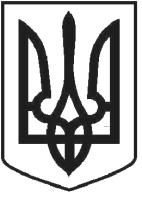 ВИКОНАВЧИЙ КОМІТЕТР І Ш Е Н Н Я (проєкт )2021 року  № Про виділення в окремий об’єкт нерухомого майна шляхом присвоєння адреси на житлового будинку з господарськими будівлями та спорудами  по вул. Кадуб,  19 В в с. Біла.Власник –  Дутчак Галина Олексіївна Розглянувши заяву гр. Дутчак Г.О., від 19.03.2021, представлені матеріали та відповідно до Закону України «Про регулювання містобудівної діяльності», Постанови Кабінету Міністрів України від 25.05.2011 № 559 «Про містобудівний кадастр», рішення Чортківської міської ради від 06.09.2016        № 302 «Про внесення змін до Порядку присвоєння та зміни поштових адрес об’єктам нерухомого майна в місті Чорткові», керуючись підпунктом 10 пункту «б»  статті 30 Закону України «Про місцеве самоврядування в Україні»,  виконавчий комітет міської радиВИРІШИВ :1. Виділити в окремий об’єкт нерухомого майна 15/25 частин житлового будинку з господарськими будівлями та спорудами зі складу житлового будинку з господарськими будівлями та спорудами по вул. Кадуб,  19 в с. Біла, шляхом присвоєння окремої адреси.   2. На виділений об’єкт нерухомого майна – 15/25 частин житлового будинку з господарськими будівлями та спорудами  по вул. Кадуб,  19 В, с. Біла, власник - Дутчак Галина Олексіївна.3. Копію рішення направити у відділ архітектури та містобудівного кадастру управління комунального господарства, архітектури та капітального будівництва міської ради, заявнику.4. Контроль за виконанням даного рішення покласти на начальника відділу архітектури та містобудівного кадастру управління комунального господарства, архітектури та капітального будівництва міської ради Василя Грещука.Міський голова                                                    	         Володимир ШМАТЬКО                        О.В. Череднікова                         В.С. Грещук                         І.М. Гуйван 